Presenting the Pro-Life Message in Southeastern Michigan Since 1970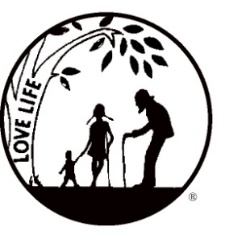 Right to Life - LIFESPAN Life is like an arch. If you discard one segment as worthless, the span collapses — the value of all life brought low.www.miLIFESPAN.org                     LIFESPAN Church Notes September 2018 (PAGE 1 of 2)September 1-2:    Right to Life - LIFESPAN     LIFESPAN’s Loving LegacyDID YOU KNOW? LIFESPAN advocates for the victims of abortion—both mother and child. We offer many resources in anticipation of a baby’s birth and after the baby is born.  What happens when we come on the scene after an abortion has occurred?  This happened in 1980 when the bodies of five preborn babies were found in Oakland County.  Those responsible said that the bodies were mistakenly placed where they were found in a field by young boys. LIFESPAN became involved because we knew that the babies’ humanity should be recognized and they deserved a proper burial. With the help of A. J. Desmond and Sons, Funeral Directors and White Chapel Cemetery, the bodies of these preborn babies were laid to rest in a simple ceremony on May 2, 1980. Next Saturday, September 8th, LIFESPAN will join other pro-life Americans across the country to honor the memory of more than 60 million preborn victims of abortion during the National Day of Remembrance for Aborted Children.  Date: Sept. 8th at 1 PM, Location: White Chapel Cemetery, 621 W. Long Lake Rd., Troy.  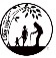 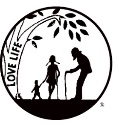                              For more info: LIFESPAN 734.422.6230         www.miLIFESPAN.orgSAVE THE DATES: Natl Day of Rem.: 9/8, MI Nurses For Life Conference: 9/15, Walk for Life: 9/16,LIFESPAN Pro-Life Luncheon 10/13September 8-9:   Right to Life – LIFESPAN      More than a Sunday Stroll—Please Join Us!DID YOU KNOW? You can put your feet to your pro-life convictions and Walk for Life! You will directly help LIFESPAN advance its mission and transform people with the love of life from conception until natural death.  Be a walker, collect pledges or be a pledger, receive a T-shirt and show your true pro-life colors.  Enjoy a lovely stroll by Newburgh Lake in Edward Hines Park. Donations made to LIFESPAN are tax-deductible!LIFESPAN’s Walk for Life,Sunday, September 16th       Time: 1:30-3:00 PMPlace: Sumac Point Pavilion, 37401 Hines Drive, Edward Hines Park, LivoniaFor more info: LIFESPAN 734.422.6230             www.miLIFESPAN.orgSAVE THE DATES: Natl Day of Rem., White Chapel Cemetery, Troy: 9/8, MI Nurses For Life Conference: 9/15, Walk for Life: 9/16, LIFESPAN Pro-Life Luncheon 10/13Wayne County Chapter32540 Schoolcraft Rd., Suite 210Livonia, MI 48150-4305email: wcdr@rtl-lifespan.org734-422-6230     Fax 734-422-8116www.miLIFESPAN.orgPresenting the Pro-Life Message in Southeastern Michigan Since 1970Right to Life - LIFESPAN Life is like an arch. If you discard one segment as worthless, the span collapses — the value of all life brought low.LIFESPAN Church Notes September 2018 (PAGE 2 of 2)September 15-16:    Right to Life - LIFESPAN     “Unenforceable” Provisions in State Budget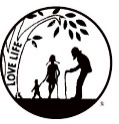 DID YOU KNOW? In June 2018, Gov. Snyder signed a $39.9 billion general fund budget that was passed by the state legislature.  However, he issued a signing statement stating that provisions to prohibit the MI Dept. of Health and Human Services (DHHS) from contracting for non-abortion family planning and reproductive services with an entity that also performs abortions, unless there are not alternative providers in the same county are “unenforceable”. Lawmakers said the provision was meant to steer government funding toward providers that “advance the pro-life cause” instead of Planned Parenthood. Snyder called the language an unconstitutional attempt to amend an existing state law that already prioritizes funding for outfits that do not perform abortions. Obviously, when the MI Senate voted with a strong statement of 33 for and 2 against the state budget, they believed that women should have access to quality family planning and reproductive services that wouldn’t push abortions. Women deserve better!For more info: LIFESPAN 734.422.6230              www.miLIFESPAN.orgSAVE THE DATES:  MI Nurses For Life Conference: 9/15, Walk for Life: 9/16, LIFE CHAIN: 10/7, LIFESPAN Pro-Life Luncheon 10/13September 22-23:    Right to Life - LIFESPAN     Doctor Prescribed Suicide??? NO!DID YOU KNOW? What position do U.S. Doctors take on the issue of “Prescribed Suicide”? After much study and debate, the American College of Physicians (ACP) has issued a new position statement opposing the legalization and practice of doctor-prescribed suicide (aka, “aid-in-dying”, “assisted suicide”, “dying with dignity”).  It affirms the ACP’s earlier opposition policy issued in 2001.  The ACP’s statement also emphasizes its commitment to “human dignity and management of pain and other symptoms, and support of families.” (Annals of Internal Medicine, 9/19/17) We need to remain vigilant and make sure that doctors in the U.S. remember that they should “do no harm” in regards to their patients.For more info: LIFESPAN 734.422.6230           www.miLIFESPAN.orgSAVE THE DATES: LIFE CHAIN: 10/7, LIFESPAN Pro-Life Luncheon 10/13September 29-30:    Right to Life - LIFESPAN     NEXT SUNDAY—LIFE CHAIN! GET READY!!! REPRESENT! WITNESS! The annual LIFE CHAIN is an international event. On the first Sunday in October, people in each city/town stand on designated local sidewalks for 90 minutes, while holding one of the following approved (and provided by LIFESPAN) signs: “Jesus Forgives and Heals”, “Adoption: the Loving Option”, “Abortion Kills Children”, “Abortion Hurts Women”, “Pray to End Abortion” and “Life – the First Inalienable Right”.  In 2017, over 1550 cities and towns held Life Chains across the U.S. and Canada. 45 Churches/Organizations helped to co-sponsor LIFE CHAINS with LIFESPAN in 2017 at 31 different locations around Metro Detroit. Next Sunday, October 7th, from 2:00-3:30 PM (alternate times can be specified for locations—see LIFESPAN’s listing). Check our website for the many locations and co-sponsors!For more info: LIFESPAN 734.422.6230           www.miLIFESPAN.orgSAVE THE DATES: LIFE CHAIN: 10/7, LIFESPAN Pro-Life Luncheon 10/13